        Казанская средняя общеобразовательная школа    17 мая в школе прошла акция  «Минута Телефона доверия», в которой приняли участие все учащиеся школы и коллектив учителей. Ребятам рассказали о работе телефона доверия, едином номере и номере районного телефона доверия.     В рамках  акции прошли мероприятия:     Освещение мероприятия, баннеров, о Дне Телефона доверия  на школьном сайте.  Пользуясь методическими материалами Национального фонда, провели классные родительские собрания в 6-8 классах на тему «Как помогает телефон доверия», о жестоком обращении с детьми, об ответственности родителей за жестокое обращение с детьми.   Провели тематические 15-минутки во всех классах с просмотром роликов.  Учитель ИЗО, музыки Галеева Р.А. провела конкурс рисунков, стихов.   Волонтеры распространили листовки, буклеты с баннерами, с формами защиты от жестокого обращения с подростками.   В местах скопления людей раздали визитки служб детского телефона доверия.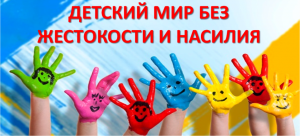 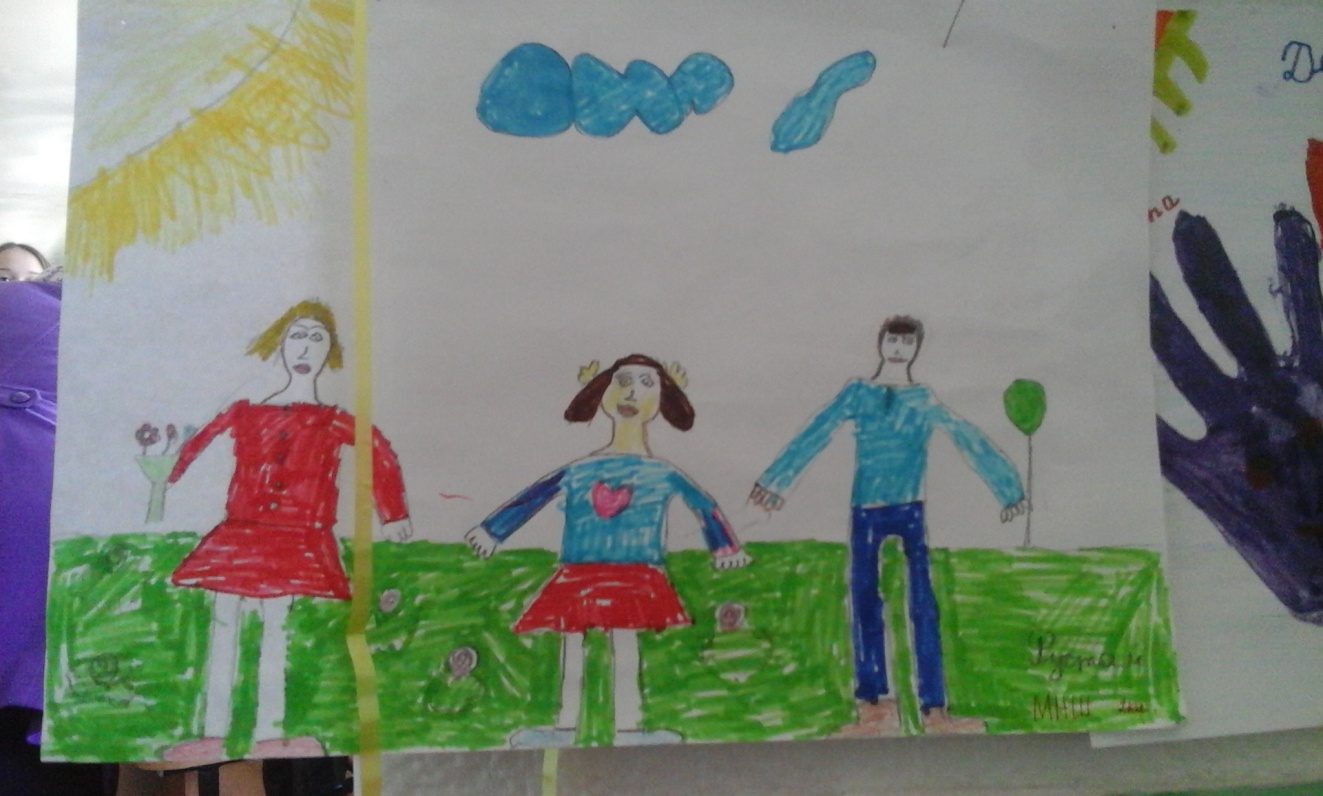 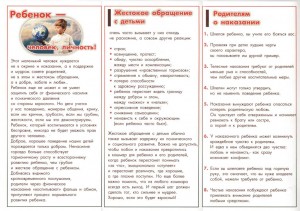 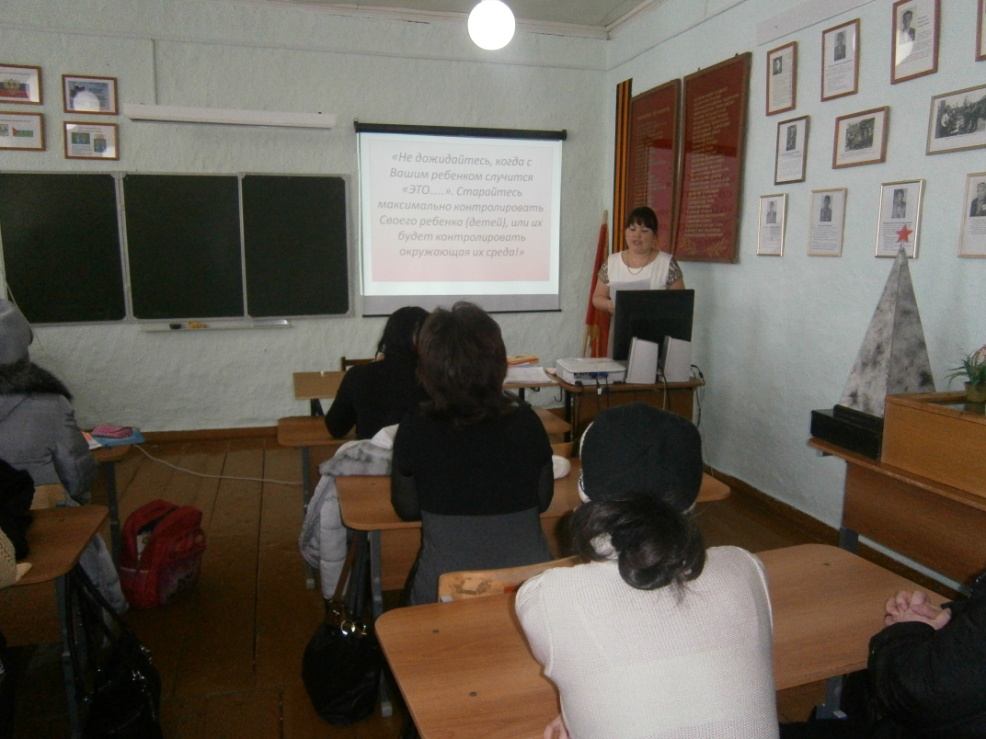 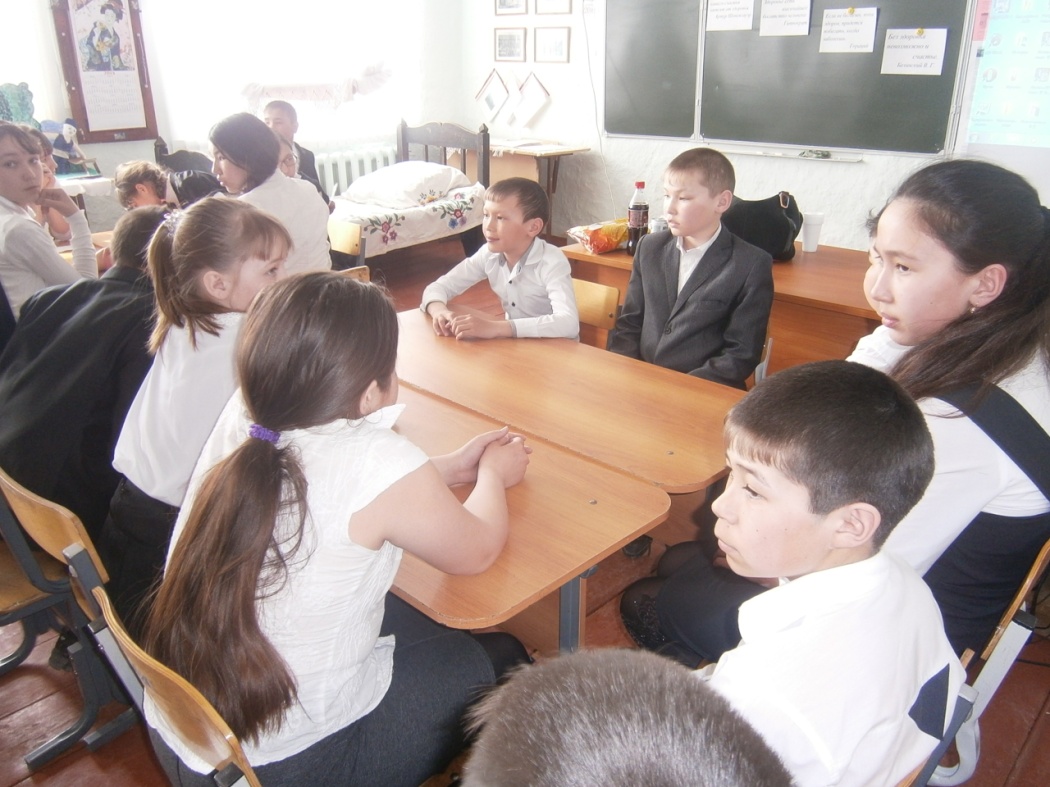 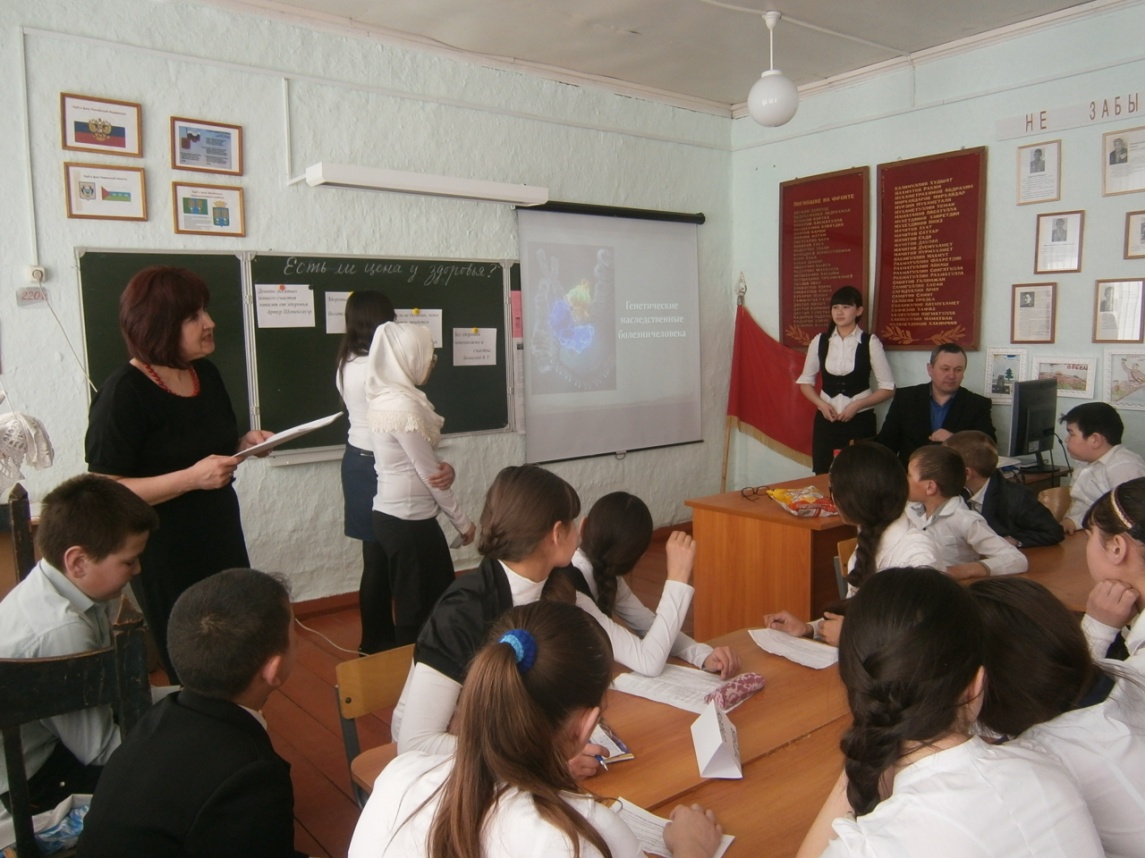                                                        Телефон доверияЕсть на свете вещиНужные и важные,Но о номере доверияДолжен помнить каждый!Когда тебе грустно,Или в душе вьюга,Телефон доверияЗаменит тебе друга.Не все так просто в этом мире…Есть и обида, и ложь, и обман,Есть наркотика пьяный дурман.С кем дружен ты был-Сегодня ты в ссоре.И маме не уступилВ бессмысленном споре…Тебе нужна помощьИ добрый совет-Там врач и психологПомогут в ответ.Звони, если надоИ ночью, и днем.Телефон доверияПоможет во всем! «Телефон Доверия 8-800-2000-122 как ресурс поддержки»У каждого человека иногда случаются проблемы. Телефон Доверия дает возможность в такой ситуации получить поддержку, быть понятым и принятым, разобраться в том, что происходит, в спокойной обстановке и в разговоре с доброжелательным человеком и решить, какие шаги сделать.Телефоны Доверия в настоящее время очень популярны во всем мире. Дети/подростки звонят и советуются, как лучше поступить. Ведь не в каждой ситуации хватает своего опыта, а решение нужно принять.На телефонах доверия работают специально обученные специалисты – психологи. На некоторых Телефонах доверия могут работать даже прошедшие специальное обучение подростки – туда звонят те ребята, которым проще поговорить о наболевшем со сверстником, чем со взрослым.Телефон доверия открыт для каждого человека. В том числе и для родителей. Не важен возраст, национальность, состояние здоровья звонящего. Основная идея состоит в том, что любой человек имеет право быть принятым, выслушанным и получить помощь.Человек может поделиться с консультантом Телефона доверия любой беспокоящей его проблемой.Помощь на телефоне доверия всегда анонимна. Позвонивший и консультант не должны сообщать свою фамилию, адрес и другие данные. Еще, обращаясь на телефон доверия, человек может получить интересующую его информацию.Каждый Телефон доверия в своем определенном режиме – круглосуточно или по расписанию.8-800-2000-122 – единый общероссийский номер детского телефона доверия – просто позвони в трудную минуту. Служба детского телефона доверия работает круглосуточно, анонимно и бесплатно, с домашнего и мобильного телефонов.